Диагностическая работа в объединении «Юный предприниматель»Определяем тип мышления	Одним из направлений реализации проекта «Маршрут успеха» является диагностическая работа, которая поможет учащимся  объединения «Юный предприниматель» в выборе профессиональной образовательной траектории.  Занятие проходит совместно  с педагогом-психологом ТДДТ Асташевой Г.Ю.  Так, 15.01.2020  с ребятами (9 кл. – 52 чел.) была проведена диагностика  «Методика определения типа мышления» по Г.В. Резапкиной. 	Профиль мышления, отображающий индивидуальные способы переработки информации, является важнейшей личностной характеристикой человека, определяющей его стиль деятельности, склонности, интересы и профессиональную направленность. Зная свой тип мышления, можно прогнозировать успешность в конкретных видах профессиональной деятельности. В ходе занятия будущие выпускники  не только познакомились с типами мышления, но и  выявили свой тип, и профессии, которые подходят для данного типа мышления. Впереди  учащихся ждут новые интегрированные занятия. 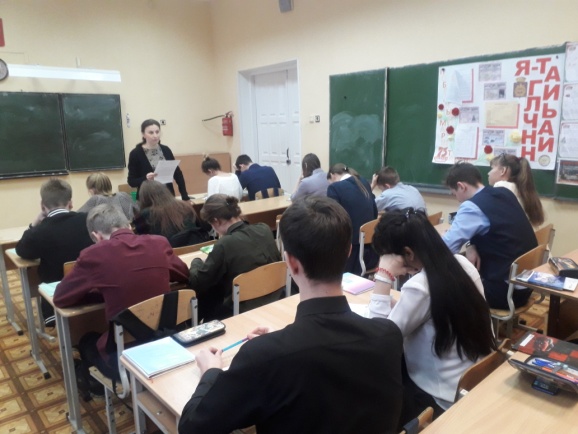 